Going Global PartnershipsApplication FormUK- Saudi Challenge Fund December 2023Application for UK- Saudi Challenge Fund Countries: Saudi Arabia  Please submit the completed application form to suzan.mozher1@britishcouncil.org by 23:59 UK time on 26 January 2024 section 1: project title, partnership and CONTACT DETAILSsection 1: project title, partnership and CONTACT DETAILSPROJECT TITLEPROJECT TITLEProject titlePartner countries  Duration of collaboration, in months (it should not exceed 12 monthsProposed start dateDD/MM/YYYYPARTNERSHIPPARTNERSHIPIs this partnership building on previous active collaboration? (Delete as appropriate)YesNoIf you replied yes to the previous question, please provide: Name of the previous project/programme:Previous funding or grants received, including funder name; Year the partnership took place;What are your institutional/departmental objectives for this new phase of your collaboration beyond the direct partnership outputs (i.e. access to new research funds, explore new collaborations, etc)Max 300 wordsIf no active collaboration has previously taken place, how have the teams come to know one another?’ Select one option (   ) Through advice (   )  Organic network of team members(   )  Tangential collaboration within own department/school(   )  Tangential collaboration within institution(   )  Other (please explain)Partnership sustainability - How will connections established during this project life-cycle be sustained after the end date for both institutions and teams involved?Partner Institutions Organically/informally (i.e. the team will need to review outputs first but will keep in touch at least)This is part of a wider research project, so it will evolve to next stage (funding is in place or funding to be determined)Teams involved(  ) The departments will set up comms to keep channels open for research collaborations,(  ) Mobility of staff/students will be encouraged(  ) Active research/work (funding in place)(  ) Active research/work (funding to be determined), (   ) Regulatory: Memorandum of Understanding, processes, systems to be developedAssociated Partners (from both Saudi and the UK) affiliated with:Higher Education providersNot-for-profit research institutions, establishments and organisationsTVET/FE providers Other education organisations/charities/foundations/membership bodies Not-for-profit organisations, including Non-Governmental Organisations (NGOs) For-profit/commercial organisations, including small and medium enterprises (SMEs) Branch and satellite campuses of UK Higher Education providersGovernment organisationsEmployer organisations and industry bodiesCivil Society Organisations (CSOs) and Social Enterprise organisationsAssociated Partners (from both Saudi and the UK) affiliated with:Higher Education providersNot-for-profit research institutions, establishments and organisationsTVET/FE providers Other education organisations/charities/foundations/membership bodies Not-for-profit organisations, including Non-Governmental Organisations (NGOs) For-profit/commercial organisations, including small and medium enterprises (SMEs) Branch and satellite campuses of UK Higher Education providersGovernment organisationsEmployer organisations and industry bodiesCivil Society Organisations (CSOs) and Social Enterprise organisationsInstitution Name 1 - CountryContribution to the project (bullet points)How they add value (bullet points)Institution Name 2 - CountryContribution to the project (bullet points)How they add value (bullet points)PROJECT DESCRIPTIONPROJECT DESCRIPTIONSECTION 2: PROJECT DESCRIPTION AND ACTIVITIESSECTION 2: PROJECT DESCRIPTION AND ACTIVITIESProposal Summary: Max 4 sides of A4Please give a short summary in plain English of how this partnership come aboutPlease detail the main activities to be undertaken, including timelines and milestones (e.g., training, seminars, workshops, visits, job-shadowing, etc).Please consider: Why is your project important? Do UK and Saudi stakeholders agree with the stated importance of this project?The purpose/goal of your project, the need you are addressing or the problem you are solvingThe objectives of the project (a maximum of 5 objectives, both specific and achievable)The expected outcomes and how you will achieve them. Please mention immediate  outcomesThe SDGs addressed by the project outcomes (up to 5)Benefits of the project for the UK, to higher education, research, or wider societyHow you will assess/verify the success of your projectProposal Summary: Max 4 sides of A4Please give a short summary in plain English of how this partnership come aboutPlease detail the main activities to be undertaken, including timelines and milestones (e.g., training, seminars, workshops, visits, job-shadowing, etc).Please consider: Why is your project important? Do UK and Saudi stakeholders agree with the stated importance of this project?The purpose/goal of your project, the need you are addressing or the problem you are solvingThe objectives of the project (a maximum of 5 objectives, both specific and achievable)The expected outcomes and how you will achieve them. Please mention immediate  outcomesThe SDGs addressed by the project outcomes (up to 5)Benefits of the project for the UK, to higher education, research, or wider societyHow you will assess/verify the success of your projectENVIRONMENTAL IMPACTENVIRONMENTAL IMPACTWhat is the expected impact of the proposed project on the climate and environment (both throughout the project and beyond)?If travel is planned, please provide justification why travel is essential to ensure project outcomes and impact.What measures will you take to minimise the impact on the environment or limit the carbon footprint of travel? (max 500 words)What is the expected impact of the proposed project on the climate and environment (both throughout the project and beyond)?If travel is planned, please provide justification why travel is essential to ensure project outcomes and impact.What measures will you take to minimise the impact on the environment or limit the carbon footprint of travel? (max 500 words)GENDER & EDI IMPACTApplicants need to show how the proposed project will contribute to reducing gender inequalities in both partner institutions and countries. ** Equality, Diversity and Inclusion (EDI) for this call includes age, disability, ethnicity, religion, sexual orientation and socio-economic background. For more information about EDI in the British Council please go to our page.GENDER & EDI IMPACTApplicants need to show how the proposed project will contribute to reducing gender inequalities in both partner institutions and countries. ** Equality, Diversity and Inclusion (EDI) for this call includes age, disability, ethnicity, religion, sexual orientation and socio-economic background. For more information about EDI in the British Council please go to our page.Gender Statement - Please describe the impacts the project will have on gender equality (taking into consideration the intersectionality with other EDI identities). Please consider:Measures put in place to ensure equal and meaningful opportunities for women, girls, and minority genders, including project design and team composition as well as activities and outcomes;Expected impact (benefit and losses) on: men, women, and other genders, the power relations between people of different genders, How any risks and unintended negative consequences on gender equality will be avoided,Will relevant outcomes and outputs be measured with data disaggregated by age and gender.(500 words max)Gender Statement - Please describe the impacts the project will have on gender equality (taking into consideration the intersectionality with other EDI identities). Please consider:Measures put in place to ensure equal and meaningful opportunities for women, girls, and minority genders, including project design and team composition as well as activities and outcomes;Expected impact (benefit and losses) on: men, women, and other genders, the power relations between people of different genders, How any risks and unintended negative consequences on gender equality will be avoided,Will relevant outcomes and outputs be measured with data disaggregated by age and gender.(500 words max)EDI: Is this project including or addressing any additional Equality, Diversity and Inclusion aspects (e.g. age, disability, ethnicity, religion, sexual orientation and socio-economic background)? Please specify the groups included and how they will benefit from the activities.(300 words max)EDI: Is this project including or addressing any additional Equality, Diversity and Inclusion aspects (e.g. age, disability, ethnicity, religion, sexual orientation and socio-economic background)? Please specify the groups included and how they will benefit from the activities.(300 words max)Please refer to the call guidance document for definitions of the stages shown below.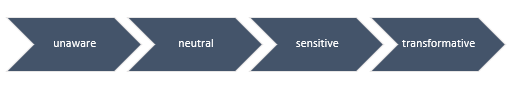 Where we are:Where we aim to be: Please refer to the call guidance document for definitions of the stages shown below.Where we are:Where we aim to be: SECTION 3: FUNDING and resourcesSECTION 3: FUNDING and resourcesTotal funding requested from the British Council? (Maximum £40,000) Total co-funding and/or in-kind support secured from other sources.Co-funder: Total co-funding: £In-kind support:Resource allocation – Please identify all those involved in the delivery of the project in both partner countries, including associated partners (if applicable). Please indicate the estimated proportion of their time in hours per month dedicated to the project during its duration. Please add rows as needed.Resource allocation – Please identify all those involved in the delivery of the project in both partner countries, including associated partners (if applicable). Please indicate the estimated proportion of their time in hours per month dedicated to the project during its duration. Please add rows as needed.Budget – Activities costsPlease fill in the Budget Excel document (*mandatory)section 4: risk management & ETHICSsection 4: risk management & ETHICSWhat are the key risks in implementing this project, and how will you manage/mitigate them?Please consider gender-related risk and safeguarding measures that may be needed.Risk 1: Management: What are the key risks in implementing this project, and how will you manage/mitigate them?Please consider gender-related risk and safeguarding measures that may be needed.Risk 2: Management: What are the key risks in implementing this project, and how will you manage/mitigate them?Please consider gender-related risk and safeguarding measures that may be needed.Risk 3: Management: What are the key risks in implementing this project, and how will you manage/mitigate them?Please consider gender-related risk and safeguarding measures that may be needed.Add more lines if necessary.How will you ensure that activity will be carried out to the highest standards of ethics and research integrity, at least equivalent to those of the UK? (200 words max)How potential ethical and health and safety issues arising as part of this collaboration have been considered, and how will they be addressed? (200 words max)SECTION 5: MONITORING PLAN SECTION 5: MONITORING PLAN SECTION 5: MONITORING PLAN SECTION 5: MONITORING PLAN SECTION 5: MONITORING PLAN SECTION 5: MONITORING PLAN SECTION 5: MONITORING PLAN SECTION 5: MONITORING PLAN Activity description Indicator (TANGIBLE MEASURE of the success of the activity) Baseline (if any) (if you have done this similar activitiy previously, what was the number of people reached) Target (Number of people planned to REACH) Resources including budget Data sources/ Means of Verification Frequency Responsible person for M&E Example: Student exchange Number of students 50 - GBP1,000 and  In-kind contribution: Senior Manager – 0.5 FTE (Full Time Employee)  Activity report and applications quarterly Senior Manager1. Section 6: COMMUNICATION AND ENGAGEMENT Please use the space to describe your communication and dissemination plan during and after the project. Why – what you hope to accomplish by telling people about your project`s work. Your communication goal(s)What – what you want to disseminateTo whom – your audiences for general and also for specific communication How – how you plan to disseminate information about your project When – how often and when you will communicate about your project (300 words max)section 7:  INTELLECTUAL PROPERTY RIGHTS Will intellectual property created through the collaboration be protected? Yes OR No:If you answered yes to the previous question, please provide details of the arrangements to be made regarding IPR.CONTACT DETAILS: Saudi - Lead Institution CONTACT DETAILS: Saudi - Lead Institution Institution name (please enter full legal name) DepartmentHead of Department full name or equivalent with authority to approve this applicationInstitution full addressType of institution*CONTACT DETAILS - Saudi - Lead PersonIn addition to completing the fields below, please also attach a PDF file with a 2-page CV outlining your education, employment and academic track record.CONTACT DETAILS - Saudi - Lead PersonIn addition to completing the fields below, please also attach a PDF file with a 2-page CV outlining your education, employment and academic track record.TitleFull nameHow would you describe your genderFemaleMaleIn another wayPrefer not to sayDo you consider yourself to have any disabilityYesNoPrefer not to sayPositionWork email addressWork telephone number (please make sure you include the country calling code, e.g.: +44 123 1234 123)Deputy full name – please nominate a person in your institution who can deputise for the Lead Person if they are unable to lead the collaboration for any reason Deputy current positionDeputy work email addressCONTACT DETAILS: UK- Lead InstitutionCONTACT DETAILS: UK- Lead InstitutionInstitution name (please enter full legal name) DepartmentHead of Department full name or equivalent with authority to approve this applicationInstitution full addressUK Nation Type of institution CONTACT DETAILS UK – Lead PersonIn addition to completing the fields below, please also attach a PDF file with a 2-page CV outlining your education, employment and academic track record.CONTACT DETAILS UK – Lead PersonIn addition to completing the fields below, please also attach a PDF file with a 2-page CV outlining your education, employment and academic track record.TitleFull nameHow would you describe your genderFemaleMaleIn another wayPrefer not to sayDo you consider yourself to have any disabilityYesNoPrefer not to sayPositionWork email addressWork telephone number (please make sure you include the country calling code, e.g.: +44 161 9577 755)Deputy full name – please nominate a person in your institution who can deputise for the Lead Person if they are unable to lead the collaboration for any reasonDeputy current positionDeputy work email addressSupporting Documents Supporting Documents CV for the UK Lead Person (maximum 2 sides of A4)Y/NCV for the Saudi Lead Person (maximum 2 sides of A4)Y/NSigned letter of support from the Head of Department (or equivalent) of the UK Lead Institution, including expression of the commitment and willingness to receive funding and to sign a grant agreement with the British Council. Y/NSigned letter of support from the Head of Department (or equivalent) of the Saudi Lead Institution Y/NDetailed budget request (using the template provided on the call website)Y/NDescription of Associate Partner(s) organisation and project role (300 words per partner)Y/Npre-submission confirmation  *both uk and Sadui country Lead applicants must confirm the following*pre-submission confirmation  *both uk and Sadui country Lead applicants must confirm the following*Neither the UK nor Saudi Lead Persons are or may be subject of a conflict of interest during the grant award procedure. I confirm the above I am unable to confirm the above Neither the UK nor Saudi Lead Persons are or may be subject of a conflict of interest during the grant award procedure. I confirm the above I am unable to confirm the above Have you obtained permission to submit this application on behalf of the UK and Saudi institutions? Yes NoHave you obtained permission to submit this application on behalf of the UK and Saudi institutions? Yes NoBoth the UK and Saudi Lead Persons and their home institutions have the professional resources, competencies and qualifications necessary to complete the proposed action. I confirm the above I am unable to confirm the aboveBoth the UK and Saudi Lead Persons and their home institutions have the professional resources, competencies and qualifications necessary to complete the proposed action. I confirm the above I am unable to confirm the aboveNeither the UK nor Saudi Lead institutions are bankrupt, being wound up, or having their affairs administered by the courts. I confirm the above I am unable to confirm the aboveNeither the UK nor Saudi Lead institutions are bankrupt, being wound up, or having their affairs administered by the courts. I confirm the above I am unable to confirm the aboveNeither the UK nor Saudi Lead institutions have entered into an arrangement with creditors or suspended business activities, or have any analogous situation arising from a similar procedure provided for by national legislation or regulations.I confirm the above I am unable to confirm the aboveNeither the UK nor Saudi Lead institutions have entered into an arrangement with creditors or suspended business activities, or have any analogous situation arising from a similar procedure provided for by national legislation or regulations.I confirm the above I am unable to confirm the aboveNeither the UK nor Saudi Lead Persons are guilty of grave professional misconduct proven by any means which the contracting authority can justify.I confirm the above I am unable to confirm the aboveNeither the UK nor Saudi Lead Persons are guilty of grave professional misconduct proven by any means which the contracting authority can justify.I confirm the above I am unable to confirm the aboveNeither the UK nor Saudi Lead Persons have been the subject of a judgement which has the force  of res judicata for fraud, corruption, involvement in a criminal organisation or any other illegal activity detrimental to the British Council or partner organisations' financial interests.I confirm the above I am unable to confirm the aboveNeither the UK nor Saudi Lead Persons have been the subject of a judgement which has the force  of res judicata for fraud, corruption, involvement in a criminal organisation or any other illegal activity detrimental to the British Council or partner organisations' financial interests.I confirm the above I am unable to confirm the aboveNeither the UK nor Saudi Lead Persons are guilty of misrepresentation in supplying the information required as a condition for participation in the grant award procedure or of failure to supply this information.I confirm the above I am unable to confirm the aboveNeither the UK nor Saudi Lead Persons are guilty of misrepresentation in supplying the information required as a condition for participation in the grant award procedure or of failure to supply this information.I confirm the above I am unable to confirm the aboveIn order to comply with UK government legislation, the British Council may at any point during the application process, carry out searches of relevant third-party screening databases to ensure that neither the applicant institutions nor any of the applicants’ employees, partners, directors, shareholders is listed:as an individual or entity with whom national or supranational bodies have decreed organisations should not have financial dealings;as being wanted by Interpol or any national law enforcement body in connection with crime;as being subject to regulatory action by a national or international enforcement body;as being subject to export, trade or procurement controls or (in the case of an individual) as being disqualified from being a company director; and/oras being a heightened risk individual or organisation, or (in the case of an individual) a politically exposed person.If the applicant or any other party is listed in a Screening Database for any of the reasons set out above, the British Council will assess the applicant as ineligible to apply for this grant call. The applicant must provide the British Council with all information reasonably requested by the British Council to complete the screening searches.I confirm that I have read and understood the above notice.Y/Ndata protection notice The British Council will use the information provided in the application for processing the application, making any consequential grant award, for the award payment, monitoring, maintenance, and review of the award.To carry out the selection process for this grant, we may also share your information with our national partner organisations. The reason for this is that in countries where we work with partner organisations, the final decision on grants will be made in collaboration with them.British Council complies with data protection law in the UK and laws in other countries that meet internationally accepted standards.British Council complies with data protection law in the UK and laws in other countries that meet internationally accepted standards.You have the right to ask for a copy of the information we hold on you, and the right to ask us to correct any inaccuracies in that information. If you have concerns about how we have used your personal information, you also have the right to complain to a privacy regulator.For detailed information, please refer to the privacy section of our website, https://www.britishcouncil.org/privacy-cookies/data-protection or contact your local British Council office. We will keep your information for a period of 7 years from the time of collection.Submission process note Please note that a confirmation email will be sent to your email address. If you do not receive the email following the submission of this form, please contact us suzan.mozher1@britishcouncil.orgwithin 3 working days from the deadline, otherwise your application will be considered  ineligible.